КАРАР                                                                       РЕШЕНИЕО внесении изменений в решение Совета сельского поселения Калмашбашевский сельсовет муниципального района Чекмагушевский район Республики Башкортостан от 13.02.2019 №167 «Об утверждении Порядка проведения антикоррупционной экспертизы муниципальных нормативных правовых актов и проектов муниципальных нормативных правовых актов органами местного самоуправления сельского поселения Калмашбашевский сельсовет муниципального района Чекмагушевский район Республики Башкортостан»Рассмотрев протест прокурора Чекмагушевского района, на решение Совета сельского поселения Калмашбашевский сельсовет муниципального района Чекмагушевский район Республики Башкортостан от 13.02.2019 №167 «Об утверждении Порядка проведения антикоррупционной экспертизы муниципальных нормативных правовых актов и проектов муниципальных нормативных правовых актов органами местного самоуправления сельского поселения Калмашбашевский сельсовет муниципального района Чекмагушевский район Республики Башкортостан», Совет сельского поселения Калмашбашевский сельсовет муниципального района Чекмагушевский район Республики Башкортостан  РЕШИЛ:1. В решение Совета сельского поселения Калмашбашевский сельсовет муниципального района Чекмагушевский район Республики Башкортостан 13.02.2019 №167 «Об утверждении Порядка проведения антикоррупционной экспертизы муниципальных нормативных правовых актов и проектов муниципальных нормативных правовых актов органами местного самоуправления сельского поселения Калмашбашевский сельсовет муниципального района Чекмагушевский район Республики Башкортостан» внести следующие изменения: 1) п.2.5. раздела 2 Порядка изложить в следующей редакции:« Заключение носит рекомендательный характер и подлежит обязательному рассмотрению разработчиком правового акта или проекта правового акта»;2) п.2.6. раздела 2 Порядка изложить в следующей редакции: «Проекты правовых актов, содержащие коррупциогенные факторы, подлежат доработке и повторной антикоррупционной экспертизе.В случае  возникновения разногласия, возникающие при оценке указанных в заключении коррупциогенных факторов, разрешаются в порядке, установленном Правительством Российской Федерации».          2. Настоящее решение обнародовать в здании Администрации сельского поселения Калмашбашевский сельсовет и разместить на официальном сайте сельского поселения kalmashb.ru3. Настоящее решение вступает в силу со дня официального  обнародования.Глава сельского поселения:                                    А.Ш.Рамазанов31 октября 2019 г.с. Калмашбашево№ 17   БАШҠОРТОСТАН РЕСПУБЛИКАһЫСАҠМАҒОШ  РАЙОНЫмуниципаль районЫНЫҢКалмашбаш  АУЫЛ СОВЕТЫАУЫЛ  БИЛӘмӘҺЕ СОВЕТЫ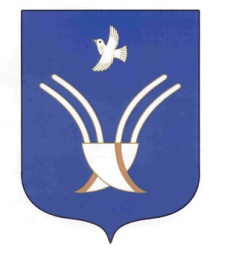 Совет сельского поселенияКАЛМАШБАШЕВСКИЙ СЕЛЬСОВЕТмуниципального района Чекмагушевский район Республики Башкортостан